单节点hadoop集群搭建配置本机hostname打开以下文件，将红框中的IP修改为自己本机的IP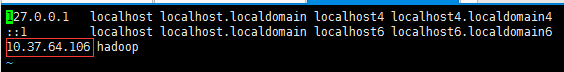 配置SSH的免密码登陆回到系统根目录下，进行配置免密码登陆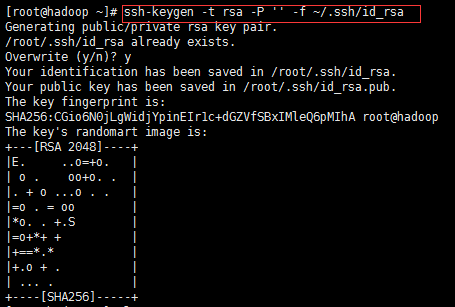 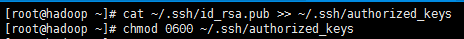 安装配置JDK环境Jdk的安装包在根目录下的home目录中。2.  接下来将jdk的安装包解压到该目录下，执行以下命令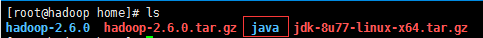 配置Java的环境变量，打开配置文件，在文件的最后一行添加Java的解压路径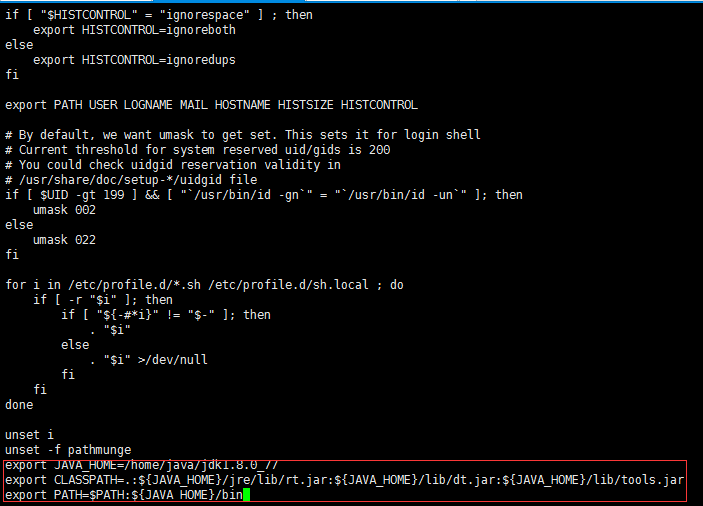 添加成功之后，保存退出并刷新该环境变量，使之生效。执行以下命令测试Java环境是否配置正确。在命令行执行以下命令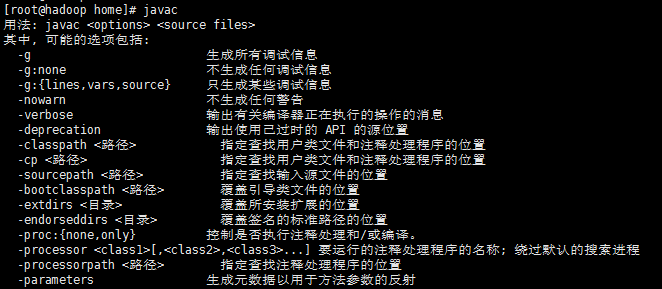 安装hadoop将hadoop安装包解压到根目录的home目录中。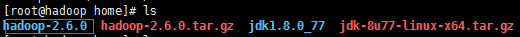 配置hadoop的环境变量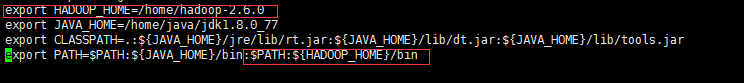 将hadoop环境变量添加之后，保存退出并刷新配置文件，然后验证是否配置成功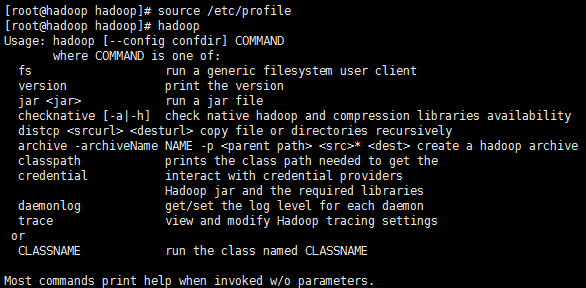 在hadoop-2.6.0目录下创建tmp目录，用来存放hadoop的节点数据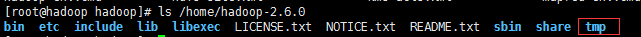 进入hadoop的根目录下，并编辑core-site.xml，添加红框中的内容之后，保存退出。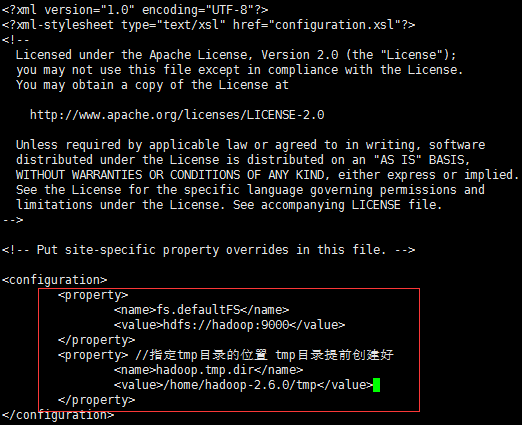 编辑hdfs-site.xml，添加红框中内容之后，保存退出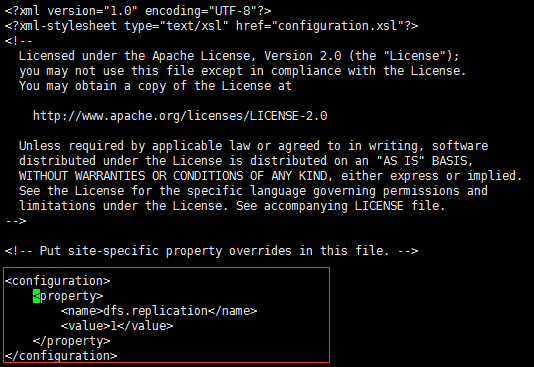 首先将mapred-site.xm.template复制为mapred-site.xml然后编辑mapred-site.xml文件，添加红框内的内容，保存退出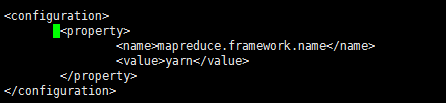 编辑yarn-site.xml文件，添加红框中的内容，保存退出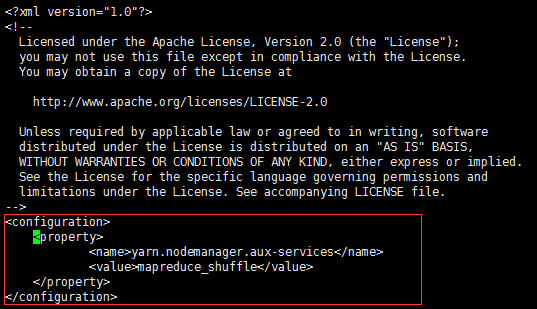 至此关于hadoop的配置文件已经修改完毕，下面将启动单节点hadoop集群。回到hadoop的安装目录中进行格式化hdfs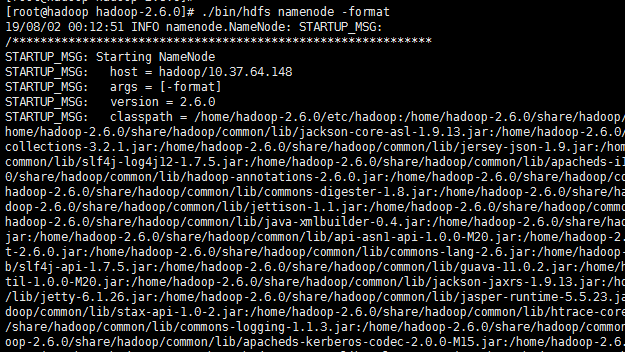 接下来执行启动集群命令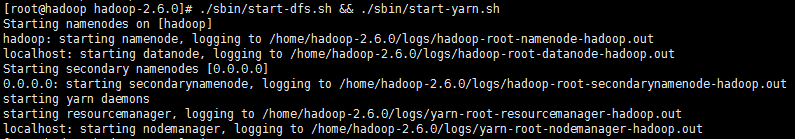 验证是否启动成功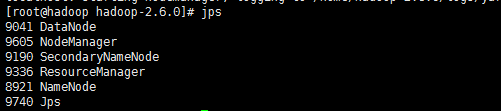 vi /etc/hostscd ~ssh-keygen -t rsa -P '' -f ~/.ssh/id_rsacat ~/.ssh/id_rsa.pub >> ~/.ssh/authorized_keyschmod 0600 ~/.ssh/authorized_keyscd /homemkdir javatar –zxvf jdk-8u77-linux-x64.tar.gz –C ./java/vi /etc/profileexport JAVA_HOME=/home/java/jdk1.8.0_77export CLASSPATH=.:${JAVA_HOME}/jre/lib/rt.jar:${JAVA_HOME}/lib/dt.jar:${JAVA_HOME}/lib/tools.jarexport PATH=$PATH:${JAVA_HOME}/binsource /etc/profilejavactar -zxvf hadoop-2.6.0.tar.gzvi /etc/profile export HADOOP_HOME=/home/hadoop-2.6.0export JAVA_HOME=/home/java/jdk1.8.0_77export CLASSPATH=.:${JAVA_HOME}/jre/lib/rt.jar:${JAVA_HOME}/lib/dt.jar:${JAVA_HOME}/lib/tools.jarexport PATH=$PATH:${JAVA_HOME}/bin:$PATH:${HADOOP_HOME}/binsource /etc/profilehadoopmkdir /home/hadoop-2.6.0/tmpcd /home/hadoop-2.6.0/etc/hadoopvi core-site.xml        <property>                <name>fs.defaultFS</name>                <value>hdfs://hadoop:9000</value>        </property>        <property> //指定tmp目录的位置 tmp目录提前创建好                <name>hadoop.tmp.dir</name>                <value>/home/hadoop-2.6.0/tmp</value>        </property><property>        <name>dfs.replication</name>        <value>1</value> </property>cp mapred-site.xml.template ./mapred-site.xml<property>                <name>mapreduce.framework.name</name>                <value>yarn</value>        </property><property>            <name>yarn.nodemanager.aux-services</name>            <value>mapreduce_shuffle</value>    </property>cd /home/hadoop-2.6.0./bin/hdfs namenode -format./sbin/start-dfs.sh && ./sbin/start-yarn.sh